12/09/2022BionexoRESULTADO – TOMADA DE PREÇON° 2022238TP23578HEMUO Instituto de Gestão e Humanização – IGH, entidade de direito privado e sem finslucrativos, classificado como Organização Social, vem tornar público o resultado daTomada de Preços, com a finalidade de adquirir bens, insumos e serviços para oHEMU - Hospital Estadual da Mulher, com endereço à Rua R-7, S/N, Setor Oeste,Goiânia, CEP: 74.125-090.Bionexo do Brasil LtdaRelatório emitido em 12/09/2022 10:35Goiânia/GO, 12 de setembro de 2022.CompradorIGH - Hospital Materno Infantil (11.858.570/0002-14)AV. PERIMETRAL, ESQUINA C/ RUA R7, SN - SETOR COIMBRA - GOIÂNIA, GO CEP: 74.530-020Relação de Itens (Confirmação)Pedido de Cotação : 238406138COTAÇÃO Nº 23578 - MANUTENÇÃO PREDIAL - HEMU AGOSTO 2022Frete PróprioObservações: *PAGAMENTO: Somente a prazo e por meio de depósito em conta PJ do fornecedor. *FRETE: Só serão aceitaspropostas com frete CIF e para entrega no endereço: RUA R7 C/ AV PERIMETRAL, SETOR COIMBRA, Goiânia/GO CEP: 74.530-020,dia e horário especificado. *CERTIDÕES: As Certidões Municipal, Estadual de Goiás, Federal, FGTS e Trabalhista devem estarregulares desde a data da emissão da proposta até a data do pagamento. *REGULAMENTO: O processo de compras obedecerá aoRegulamento de Compras do IGH, prevalecendo este em relação a estes termos em caso de divergência.Tipo de Cotação: Cotação NormalFornecedor : Todos os FornecedoresData de Confirmação : TodasFaturamentoMínimoPrazo deEntregaValidade daPropostaCondições dePagamentoFornecedorFrete ObservaçõesF A PEREIRA EIRELIAPARECIDA DE GOIÂNIA - GOMega DistribuiÃ§Ã£o e RepresentaÃ§Ã£o -(62) 329525403 dias apósconfirmação1R$ 150,000002/09/202230 ddlCIFnullvendas.mega04@gmail.comMais informaçõesProgramaçãode EntregaPreçoUnitárioProdutoCódigoFabricanteEmbalagem Fornecedor ComentárioJustificativaBrasíndice Rent(R$) Quantidade Valor Total UsuárioADITIVOIMPERMEABILIZANTEEM PO PARACONCRETO EARGAMASSA ->IMPERMEABILIZANTE 39804PLASTIFICANTEPARA ARGAMASS;DESCRIÇÃO SIMILARCOM A IMPERIKA -QUILOADITIVOIMPERMEABILIZANTEEM PO PARACONCRETO EARGAMASSAIMPERSIKA PO 1KILO - SIKA - SIKARosana DeOliveiraMouraF A PEREIRAEIRELIR$41,9000R$167,60001-1SIKA-R$ 0,00004 Quilograma05/09/202215:41Rosana DeOliveiraMouraAGUARRAS 5 LITROSITAQUA - ITAQUA -ITAQUAF A PEREIRAEIRELIR$68,0000R$340,00002AGUARRAS 5L52148-1null-R$ 0,00005 Unidade05/09/202215:41ARGAMASSAFLEXIVEL AC-IIIPACOTE 20 KILOS - 1Rosana DeOliveiraMoura-PACOTE -ARGAMASSACOLANTE AC IIIVOTOMASSA /CIPLAN -F A PEREIRAEIRELIR$34,9000R$331425-1CIPLAN-R$ 0,000040 Quilograma1.396,0000VOTOMASSA /CIPLAN -05/09/202215:41VOTOMASSA /CIPLANFECHADURAEXTERNA -> -ACABAMENTOCROMADO -FECHADURAEXTERNAACABAMENTOCROMADOMACANETA TIPOALAVANCA CHAVESTIPO YALEMACANETA TIPOALAVANCA - TRICOPARA CHAVES TIPOYALE - DIMENSOES 32132DA MAQUINA DAFECHADURA 35 A 45MILIMETROSRosana DeOliveiraMouraF A PEREIRAEIRELIR$48,9000R$391,20004-1ALIANCA-R$ 0,00008 Unidade05/09/202215:41ACOMPANHAESPELHO - ALIANCAACOMPANHA -ESPELHO - NO-ALIANCAMINIMO DUASCHAVES. - UNIDADERosana DeOliveiraMouraFOLHA DE PORTA DEMADEIRA LISABRANCA 210 X 60 CMFOLHA DE PORTA DEMADEIRA LISABRANCA 210 X 60 CMF A PEREIRAEIRELIR$295,0000R$590,0000564092940369--11null--R$ 0,0000R$ 0,00002 Unidade2 Unidade-ALAMO PRIMER -ALAMO PRIMER-UNIDADE05/09/202215:41JOGO DE ALISARMADEIRA CRUA -UNIDADEJOGO DE ALISARMADEIRA TAUARI 05F A PEREIRAEIRELITAUARIR$135,0000R$270,0000Rosana DeOliveiraMourahttps://bionexo.bionexo.com/jsp/RelatPDC/relat_adjudica.jsp1/3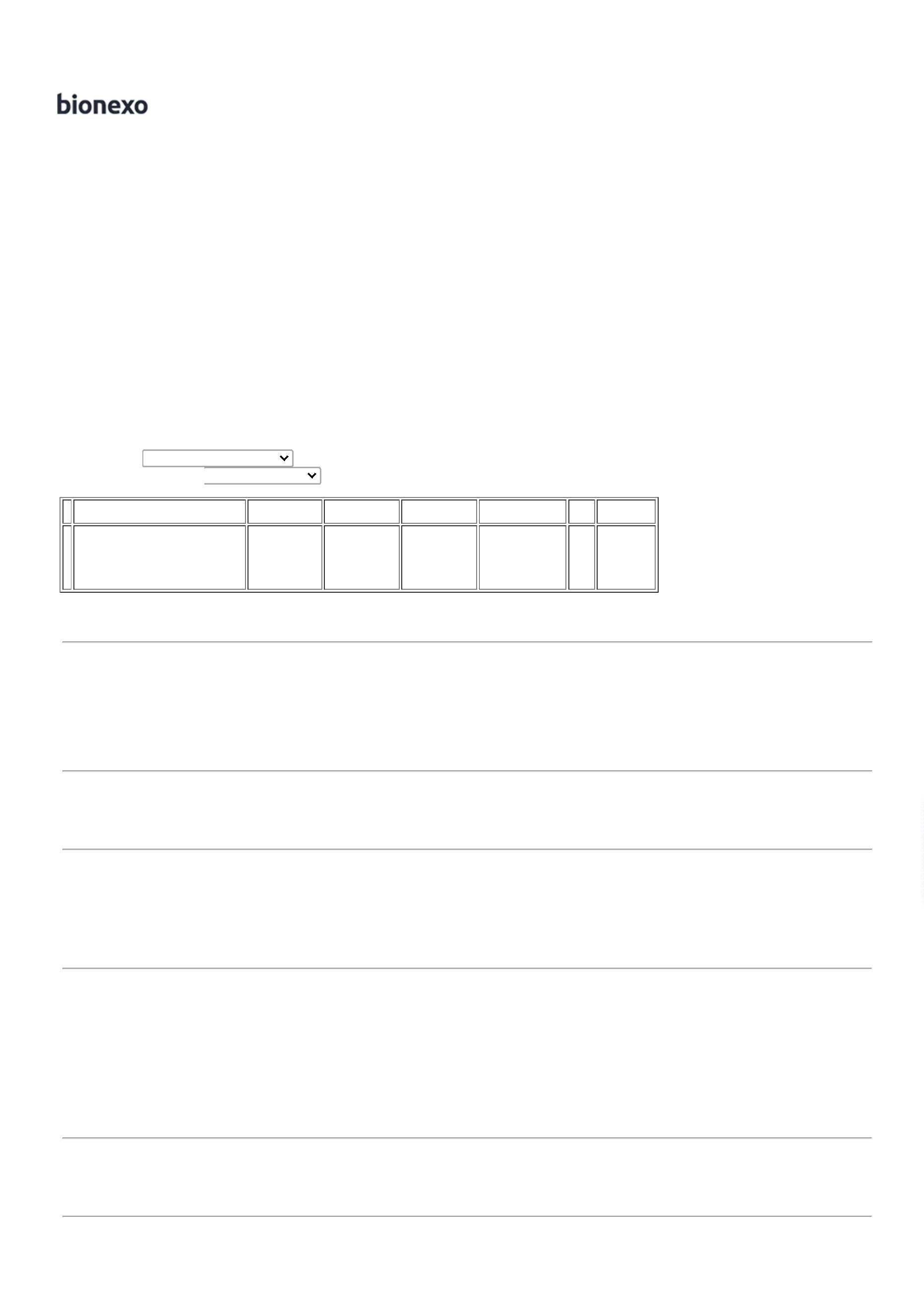 12/09/2022BionexoCM OU 7 CM -TAUARI - TAUARI05/09/202215:41Rosana DeOliveiraMouraJOGO DE BATENTEPARA PORTA DE 80CM - ANGELIN -ANGELINJOGO DE BATENTEPARA PORTA DE 80 40370CM - UNIDADEF A PEREIRAEIRELIR$190,0000R$380,000078--11nullnull--R$ 0,0000R$ 0,00002 Unidade6 Unidade05/09/202215:41Rosana DeOliveiraMouraLAVATORIOSUSPENSO DEPAREDE - 34 X 46 -ICASALUZARTE -ICASA/LUZARTELAVATORIOSUSPENSO DEPAREDE - 34 X 46 -UNIDADEF A PEREIRAEIRELIR$139,5000R$837,00004031605/09/202215:41;FORNECEDORCIRÚRGICAGOIÂNIARosana DeOliveiraMouraMASSA PVA LATA 18LTS ->EM LATA COMMASSA CORRIDAPVA CAIXA COM 28KILOS - IPE TINTAS -IPE TINTASF A PEREIRAEIRELIR$53,0000R$477,000092261--11IPE TINTASRESPONDEUR$ 0,00009 Lata18LTS OU CAIXAINCORRETAMENTEAO ITEMSOLICITADO.COM 28KG - LATA05/09/202215:41PORCELANATOACETINADORETIFICADO CINZACLARORosana DeOliveiraMouraPISO PORCELANATOACETINADO RETIFIC.CINZA CLAR0 PI 5F A PEREIRAEIRELIR$74,000070 MetroQuadradoR$1063069null-R$ 0,00005.180,0000AUTOTRAFEGO2X62CM - BELLA -BELLA63X63CM05/09/2022615:41Rosana DeOliveiraMouraPORTA DE MADEIRALISA 2.10X80CM -UNIDADEPORTA DE MADEIRALISA 2.10X80CM -MD - MDF A PEREIRAEIRELIR$204,5000R$111213401951934463070---111nullnullnull---R$ 0,0000R$ 0,0000R$ 0,000010 Unidade2.045,000005/09/202215:41Rosana DeOliveiraMouraREJUNTE FLEXIVELCOR BRANCO -PACOTE 5 KILOS -COMPATIVEL -COMPATIVELREJUNTE FLEXIVELCOR BRANCO -PACOTE C/ 5F A PEREIRAEIRELIR$25,9500R$103,80004 QuilogramaQUILOGRAMAS05/09/202215:41REVESTIMENTOCERAMICOACETINADORETIFICADOBRANCO 31x56 -BELLA - BELLARosana DeOliveiraMouraREVESTIMENTOCERAMICOACETINADORETIFICADOBRANCO 32 X 59CMF A PEREIRAEIRELIR$42,9000150 MetroQuadradoR$6.435,000005/09/202215:41ROLO DE LASINTETICA 23CMANTI-GOTA S/SUPORTE P/PINTURA -> ROLOPARA PINTURAANTIGOTA(ANTIRESPINGO)COM 02 LISTRAALTURA DA LA 10MM SEM SUPORTEEQUIVALENTE ASMARCAS ATLAS (REF.Rosana DeOliveiraMouraROLO DE LA PARAPINTURA 23 CMANTI GOTAS - ATLASF A PEREIRAEIRELIR$19,4000R$116,4000144196-1null-R$ 0,00006 Unidade-ATLAS05/09/202215:410321/10). TIGRE(REF. 1375-150) ECONDOR (REF. 959).-UNIDADERosana DeOliveiraMouraSUPORTE P/ ROLODE PINTURA TIPOGAIOLA 23 CM -UNIDADESUPORTE P/ ROLODE PINTURA TIPOGAIOLA 23 CM -ATLAS - ATLASF A PEREIRAEIRELIR$9,00001518507-1null-R$ 0,00004 UnidadeR$ 36,000005/09/202215:41TINTA ACRILICAFOSCA BRANCONEVE 18L ->ACABAMENTOFOSCO -RENDIMENTOMINIMO DE 500M²POR DEMAO - AREAINDICADA INTERNOE EXTERNO -QUANTIDADE DEDEMAOS DE DUAS ATRES DEMAOS -MODO DE DILUICAOADICIONAR 80% DEAGUA POTAVEL NAPRIMEIRA DEMAO EAS DEMAIS. DILUIRCOM 50% DE AGUA -TEMPORosana DeOliveiraMouraTINTA ACRILICAFOSCA BRANCONEVE 18L - CORAL -CORALF A PEREIRAEIRELIR$21,9500R$1632419-1CORAL-R$ 0,000072 Litro1.580,400005/09/202215:41APROXIMADO DESECAGEM AO TOQUE(30 MINUTOS).ENTRE DEMAOS (4HORAS) E FINAL (4HORAS). - MARCA ATITULO DEREFERENCIA CORALOU EQUIVALENTE -LATA 18Lhttps://bionexo.bionexo.com/jsp/RelatPDC/relat_adjudica.jsp2/3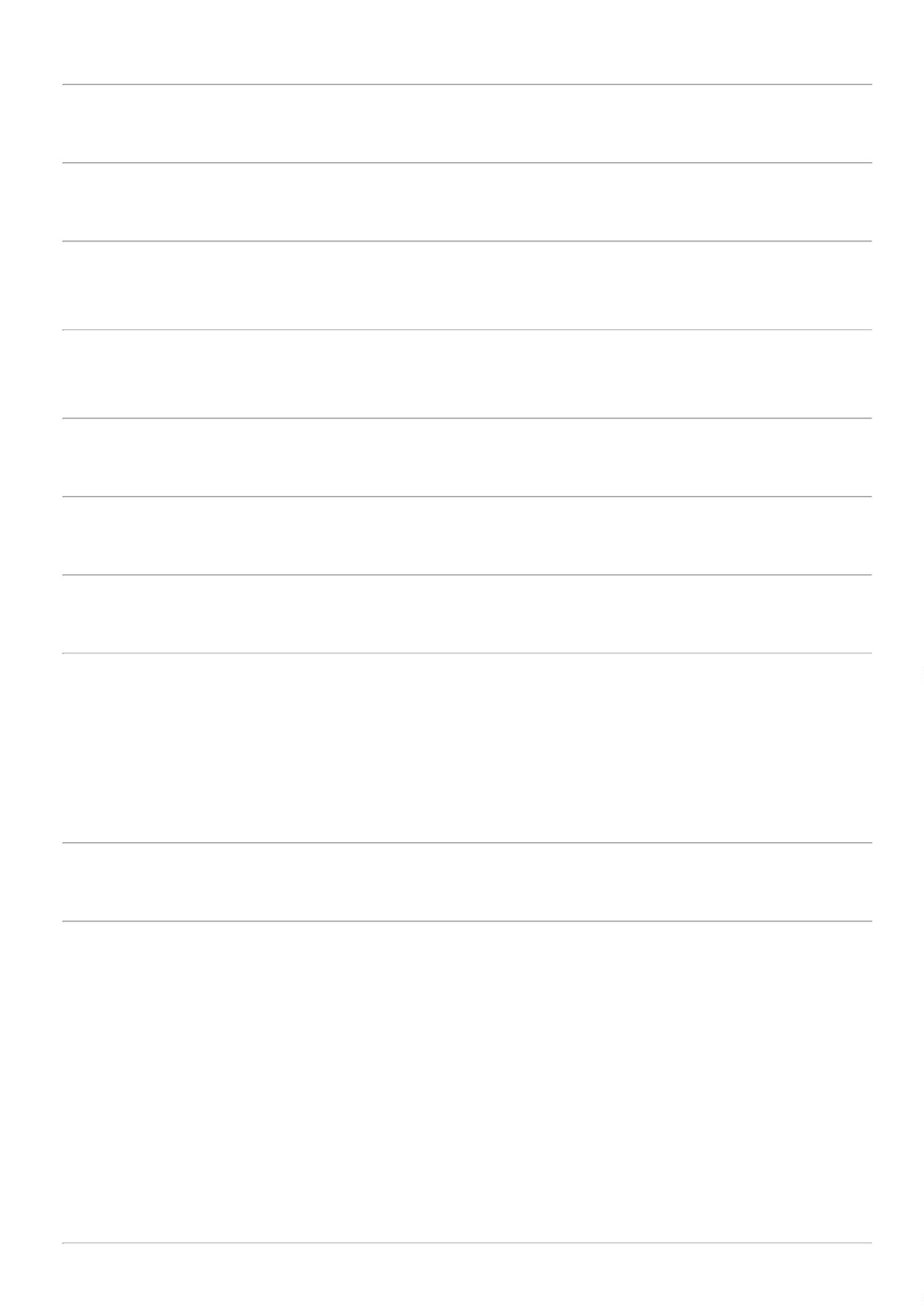 12/09/2022Bionexo17TINTA ACRILICASEMI BRILHO25942-TINTA ACRILICASEMI BRILHOBRANCO NEVE 18L -CORAL - CORAL1F A PEREIRAEIRELICORAL-R$315,0000R$ 0,00006 UnidadeR$Rosana DeOliveiraMoura1.890,0000BRANCO NEVEAPROX. 18L ->SEMIBRILHO ->AGUA, RESINA ÁBASE DE DISPERSÃOAQUOSA DE05/09/202215:41COPOLÍMEROSESTIRENO-ACRILICO,FUNGICIDA EBACTERICIDA ÁBASE DEISOTIAZOLINONAS -VALIDADE MINIMA:2ANOS - DILUIÇÃO:MINIMA 30% PARAPINTURA SOBREMASSA CORRIDA,ACRILILA, DRYWALLOU GESSO -SUPERIOR Á 300M2/DEMÃO.- TINTAESPECIFICA PARAUSO EM AMBIENTESINTERNO EEXTERNO, SECAGEMTOQUE; 2 HORAS,SECAGEM DEMÃO 4HORAS, NÃO DEVEPOSSUIR CHEIRO,ACABAMENTOPROTETIVO ACONTAMIÇAO - UNIRosana DeOliveiraMouraTINTA ESMALTESINTETICO BRANCO-> TINTA ESMALTE 44057SINTETICO BRANCONEVE 3,6 LTTINTA ESMALTESINTETICO BRANCONEVE GALAO 3.600 -QUALITEX -F A PEREIRAEIRELIR$76,9000R$384,5000189--11null--R$ 0,00005 Lata05/09/202215:41QUALITEXTORNEIRAAUTOMATICAPRESSMATIC P/MESADE LAVATORIO ->REFERENCIA;PRESSMATIC MESATORNEIRA DOCOLAUTOMATICAPRESSMATICTEMPORIZADA PARAMESA DE LAVATORIO- DOCOL - DOCOLRosana DeOliveiraMouraF A PEREIRAEIRELIR$235,0000R$111265DOCOLR$ 0,000012 Unidade2.820,000005/09/202215:41110CR CODIGO17160806 - UNIDADETotalParcial:R$4417.017.025.439,9000Total de Itens da Cotação: 19Total de Itens Impressos: 19TotalGeral:R$25.439,9000Clique aqui para geração de relatório completo com quebra de páginahttps://bionexo.bionexo.com/jsp/RelatPDC/relat_adjudica.jsp3/3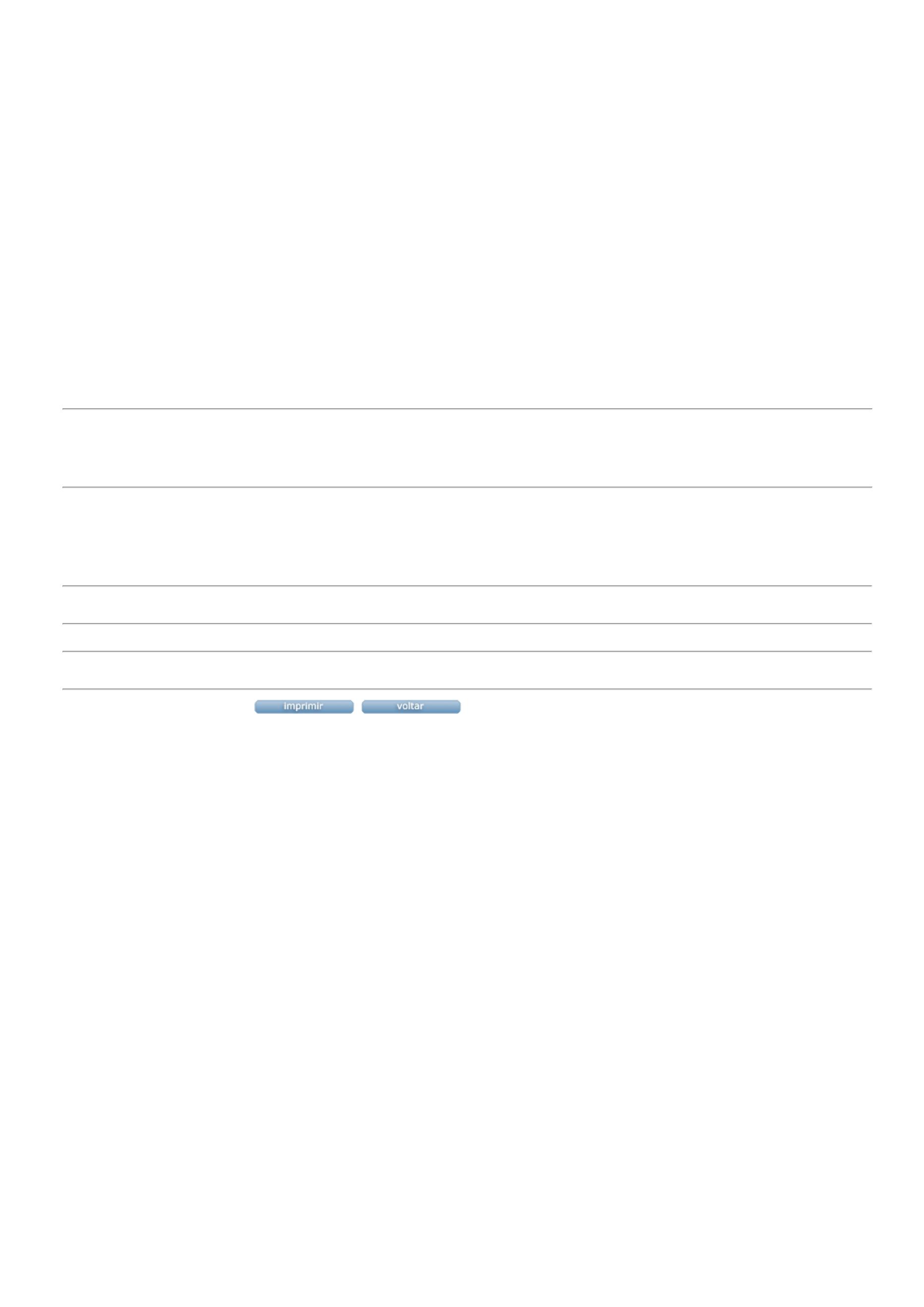 